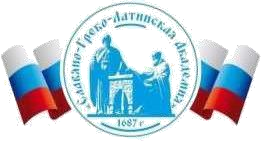 Автономная Некоммерческая Организация Высшего Образования«Славяно-Греко-Латинская Академия»Аннотация к рабочей программе дисциплины Инновационные бизнес-идеи в социальной сфере Инновационные бизнес-идеи в социальной сфереСОГЛАСОВАНОДиректор Института _______________________,кандидат философских наук_______________________Одобрено:Решением Ученого Советаот «22» апреля 2022 г. протокол № 5УТВЕРЖДАЮ Ректор АНО ВО «СГЛА»_______________ Храмешин С.Н.Направление подготовки38.03.04 Государственное и муниципальное управление Направленность (профиль)Государственная, муниципальная служба и кадровая политикаКафедрамеждународных отношений и социально-экономических наукФорма обученияГод начала обученияОчная2022Реализуется в семестре2, курс 1Наименование дисциплины Инновационные бизнес-идеи в социальной сфере Краткое содержание Понятие и сущность социального предпринимательства. Организационно-правовые формы социально-ориентированных предприятий. Порядок создания и регистрации социальноориентированного предприятия. Экономика социально-ориентированного предприятия. Традиционные и новые источники финансирования социального предпринимательства. Использование инструментов маркетинга в продвижении продукции (работ, услуг) социально-ориентированных предприятий. Риски в социальном предпринимательстве. Результаты освоения дисциплины  определяет проблему, на решение которой направлен проект, грамотно формулирует цель проекта, его социальные и коммерческие задачи; выстраивает этапы работы над проектом с учетом последовательности их реализации; проектирует решение конкретных задач проекта, выбирая оптимальный способ их решения, исходя из действующих правовых норм и имеющихся ресурсов и ограничений; определяет участников проекта, организует эффективную коммуникацию внутри команды, планирует и реализует различные стратегии маркетинга по взаимодействию с покупателями при продвижении продукции (работ, услуг), в том числе при совместной работе в рамках поставленной задачи. Трудоемкость, з.е. 3 Форма отчетности   Зачет  Перечень основной и дополнительной литературы, необходимой для освоения дисциплины Перечень основной и дополнительной литературы, необходимой для освоения дисциплины Основная литература 1. Социальное предпринимательство: учебное пособие / Е.Н. Сочнева, И.С. Багдасарьян, М.В. Румянцев, Г.Б. Добрецов ; Министерство образования и науки Российской Федерации ; Сибирский Федеральный университет. - Красноярск : СФУ, 2016. - 178 с. : ил. - http://biblioclub.ru/. - Библиогр. в кн. - ISBN 978-5-76383606-6, экземпляров неограничено Дополнительная литература  1. Борнштейн, Дэвид Как изменить мир: Социальное предпринимательство и сила новых идей / Дэвид Борнштейн. –М.: Альпина Паблишер, 2019. – 504 c. – ISBN 978-5-9614-1741-8. – Текст: электронный // Электронно-библиотечная система IPR BOOKS : [сайт]. – URL: http://www.iprbookshop.ru/82761.html 